Meny uke 14.Mandag:	-Tirsdag:	Kjøleskapsgrøt.		Onsdag:		Påsmurte skiver.Torsdag:		Fiskepinner på skiver.Fredag:		Tomatsuppe med pasta.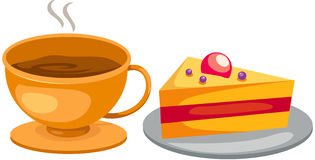 